 2024 Exceeding Expectations Award School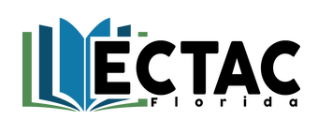 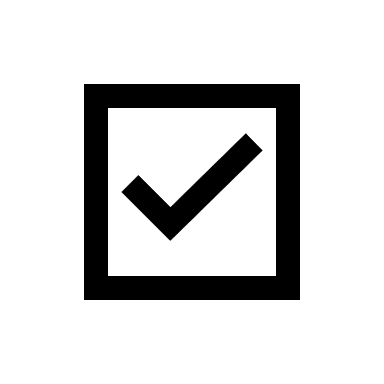 To DoDue DateNotesResourcesAward School Virtual Meeting2/29/2024Meeting Materials will be posted at ECTAC Award School ResourcesMicrosoft Teams Join the meeting now Meeting ID: 254 397 750 702 Passcode: e7jSxK Register to participate in the ConferenceEarly Bird ends 3/31/2024While each participant will be asked to select the registration fee, two Award School attendees may note “2024 ECTAC Exceeding Expectation Conference Registration LinkReserve room(s) at the discounted rate through the Room Block6/5/2024The Room Block is expected to fill quickly.  We encourage you to book early to ensure you the convenience of staying onsite at the conference venue.While a credit card/Purchase Card is required to reserve the room(s), the card will not be charged until your stay in June 2024.  Cancellations will be accepted until Thursday, June 20th with no penalty.  Wyndham Grand Orlando Resort Bonnet Creek Room Block Reservation LinkOpen the email from event-noreply@whova.io to access the Whova Speaker Form3/4/2024Check your spam or junk mailMark as a “trusted” senderIf you don’t receive or cannot find this email, please email konrartl@scps.k12.fl.us You may forward this communication to a designee to completeComplete the REQUIRED fields of the Whova Speaker Form3/22/2024Required Fields:General InformationBiographyProfile PicturePresentation Equipment RequestsSession Title and DescriptionPhonetic Spelling of your preferred full namePrincipal Information3/22/2024Access the provided link to complete Principal InformationAward School Principal Information LinkUpload DRAFT Presentation, Session Materials, and/or School Information to the Whova Speaker Form for ECTAC Review and ApprovalOn or before4/26/2024Whova Speaker Form (link from email)“Documents” SectionIdentify School and 1-2 Word Description of Document in File NameIdentify Other Session Speaker(s) on the Whova Speaker FormOn or before4/26/2024Whova Speaker Form (link from email)Other Session Speakers will receive a separate Speak Form to complete their informationUpload FINAL of ECTAC Approved Presentation, Session Materials, and School Information to the Whova Speaker Form On or before5/24/2024Whova Speaker Form (link from email)“Documents” SectionIdentify School and 1-2 Word Description of Document in File NameUpload School Photos to the Whova Speaker Form 5/24/2024Building ExteriorEngaged StudentsStudents and FamiliesInstructionProgram InitiativesFUN!“Documents” SectionIdentify School and 1-2 Word Description of Photo in File NameOptional Video, Social Media, Articles, Discussion Questions, PollsOngoingWe will host a future OPTIONAL Award School Virtual Meeting for those interested in learning more about the engagement features Whova offers